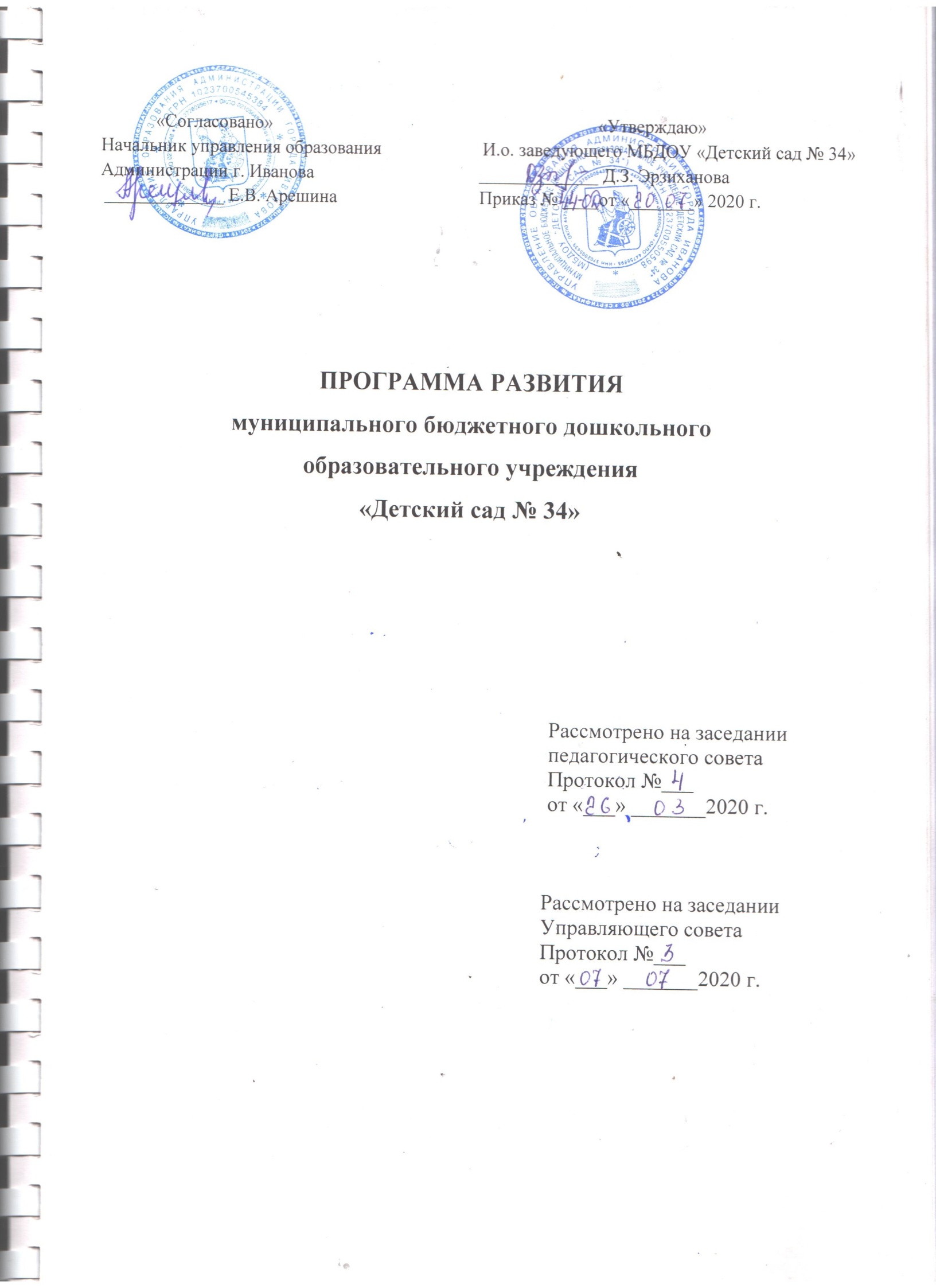 СодержаниеПаспорт программы_________________________________________  3Информационная справка МБДОУ «Детский сад № 34»___________ 8Проблемно-ориентированный анализ деятельности_______________ 20Концепция_________________________________________________  30Стратегия развития дошкольной образовательной организации_____ 37План деятельности__________________________________________  42Заключение________________________________________________  48Паспорт программы                                                                 Таблица 1ИНФОРМАЦИОННАЯ СПРАВКАМБДОУ «ДЕТСКИЙ САД № 34»Муниципальное бюджетное дошкольное образовательное учреждение «Детский сад № 34» функционирует с апреля 1969 года. В 2013 году было открыто второе помещение детского сада «Мамина радость» на первом этаже жилого четырехэтажного многоквартирного дома по адресу: г. Иваново, ул. Ермака, д.40/9.•	Полное	название	–	Муниципальное	бюджетное	дошкольное образовательное учреждение «Детский сад № 34»• Сокращенное наименование – МБДОУ «Детский сад № 34» • Юридический адрес – 153025, г. Иваново, ул. Фролова, д. 9 • Телефон: +7 (4932) 37-24-15• Электронная почта: dou34@ivedu.ru •Официальный сайт: http://dou34.ivedu.ru/index.html •Учредитель МБДОУ «Детский сад № 34»:Управление образования Администрации города Иванова 153000, г. Иваново, пл. Революции, д. 6.Тел.: +7 (4932) 30-86-52 Адрес сайта: www.ivedu.ruЭлектронная почта: office@ivedu.ru• Лицензия на осуществление образовательной деятельности серии 37Л01. Регистрационный №1233	от 22.09.2014г. Срок действия лицензии – бессрочно.• Заведующий	ДОУ	–	Молодова Юлия Анатольевна• Финансирование – бюджетное• Режим работы ДОУ: 12-ти часовое пребывание детей в ДОУ (с 7.00 до 19.00), 5-ти дневная рабочая неделя. -суббота, воскресенье, праздничные дни (установленные в соответствии с Трудовым кодексом РФ) являются выходными днями. На 01.01. 2020 г. в МБДОУ «Детский сад №34» функционирует 8 групп:                                                                                                                           Таблица 2Всего детей – 165, из них девочек -87, мальчиков - 78.В том числе в возрасте: от 1 года  до 3 лет – 35 детей; 3-7 лет – 130 детей.Характеристика педагогического персоналаВсего в ДОУ - 17 педагогов.Средний возраст педагогов – 41 год.Образовательный уровень педагогов                                                                                                                           Таблица 3Квалификационный уровень педагога                                                                                                                            Таблица 4Аттестованных - 12 педагоговПовышение квалификации                                                                                                           Таблица 5Характеристика педагогов по стажу работы                                                                                                             Таблица 6Характеристика материально-технической базы ДОУ:                                                                                                                          Таблица 7Краткая характеристика воспитательно-образовательного процессаСодержание	воспитательно - образовательного	процесса	в	МБДОУ «Детский сад № 34» определяется ОБРАЗОВАТЕЛЬНОЙ ПРОГРАММОЙ дошкольного образования муниципального бюджетного дошкольного образовательного учреждения «Детский сад №34».Муниципальное бюджетное дошкольное образовательное учреждение"Детский сад № 34 является звеном единой муниципальной системы образования г. Иваново, обеспечивающим помощь семье в воспитании детей дошкольного возраста.Краткие сведения о традициях ДОУ: - спортивные праздники с родителями- дни открытых дверей- выпуск групповых газет для родителей- чаепития к праздничным датам для детей и родителей- тематические - тематическиевыставки детских работвыставки совместных детско-родительских работ - посещение музеев, театров, библиотеки- участие в городских мероприятиях и конкурсах- проведение русских народных (фольклорных) праздников – Пасха, Масленица, Рождество и т.д.- празднование детских дней рождений- посещение воспитанников ДОУ	торжественной линейки, посвященной «Дню знаний» 1 сентября в лицее № 22.Образовательный процесс в МБДОУ организован в соответствии с Федеральным государственным образовательным стандартом дошкольного образования. Образовательная деятельность охватывает весь период пребывания ребенка в детском саду и не прерывается в ходе режимных моментов. Ежедневно реализуются все образовательные области согласно ФГОС дошкольного образования: - «Социально-коммуникативное развитие», - «Познавательное развитие», -«Речевое развитие», -«Художественно-эстетическое развитие», - «Физическое развитие». Организация образовательного процесса и развивающей предметно-пространственной среды в МБДОУ имеет следующие особенности: - образовательный процесс  строится по трем основным блокам: специально организованные занятия, совместная деятельность взрослого с ребенком, свободная самостоятельная деятельность детей; -соблюдается баланс между организованной деятельностью, режимными моментами и самостоятельной деятельностью детей; -организованные занятия с детьми часто проводятся по подгруппам; -в организации жизнедеятельности используется гибкий режим пребывания воспитанников с учетом потребностей родителей и детей в адаптационный период; - построение развивающей предметно-пространственной среды в группах с учетом принципов содержательной насыщенности, трансформируемости, поли функциональности, вариативности, доступности и безопасности; - использование принципов и методов индивидуализации, индивидуального и дифференцированного подхода при выборе заданий и материала на занятиях, видов самостоятельной деятельности; -используется модель личностно-ориентированного подхода при взаимодействии взрослого и ребенка; -используются разные формы проведения развивающих занятий (НОД, экскурсии, квест-игры и т.д.); -использование нетрадиционных форм работы с родителями, в том числе интерактивных форм.Социальный паспорт семей воспитанниковАнализ результатов специального исследования семей позволил составить социальный портрет родителей, дети которых посещают ДОУ в 2019/20 учебном году. Было получены следующие результаты                   Таблица 8Охрана жизни и укрепления здоровья детейХарактеристика здоровья детей, поступающих в ДОУ (в процентах)  Таблица 9Адаптация детей к ДОУ                                                                                                                          Таблица 10Группы здоровья воспитанников                   Таблица 11Уровень физического развития детей              Таблица 12Преобладает средний уровень физического развития детей.Планируемая работа по совершенствованию образовательной работы        с        детьми:-Продолжать работу, направленную на улучшение посещаемости детей (укрепление здоровья детей, закаливающие мероприятия и т.д.).-Создание консультативной базы для родителей.-Подборка и создание картотеки информационно - коммуникативных технологий для педагогов.-Продолжать работу по использованию нетрадиционных здоровьесберегающих технологий с учетом возрастных особенностей и физической подготовленности детей дошкольного возраста.Наиболее яркие достижения ДОУ за отчетный период 2016-2020 гг.Участие воспитателей в профессиональном конкурсе «Педагогический дебют»- диплом участника, 2016Участие педагогов в работе муниципальных опорных площадок на базе ГМЦ г. ИвановоИмеются публикации в сборнике методических материалов и ресурсов «Стратегия успеха», 2016Участие педагогов в городском конкурсе методических материалов «Стратегия успеха»,2016, 2019участие в городском конкурсе "Группа начинается с приемной"- диплом лауреата 3 степени 2019участие в городской Фестиваль «Оживших стульчиков» в январе 2020 -значок участника Участие воспитанников в городской спартакиаде «Малышок» - диплом участника городской спартакиады «Малышок», 2016,2017,2019Участие воспитанников в турнире Смешариков, 2018Участие воспитанников  в международном конкурсе «Сохраним пчелу- сохраним планету»- благодарственные письмаучастие воспитанников в городской олимпиаде для дошкольников "5+"  в 2019-2020 -призер Масленникова Анастасияучастие воспитанников в фестивале маленьких вокалистов "Светлячок" - диплом 3 степени 2019участие воспитателей совместно с воспитанниками в различных интернет - конкурсах всероссийского и международного уровней – дипломы и сертификаты участников с 2016-2019гг.Педагоги систематически повышают уровень квалификации, обучаясь на курсах, посещают методические мероприятия. Важным направлением развития профессиональных качеств педагогов является повышения ИКТ-компетентности. Педагогический коллектив нацелен на эффективное решение задач в рамках образовательной деятельности. Особое внимание уделяется развитию предметно-пространственной среды в соответствии требованиями   современного дошкольного образования.Степень удовлетворенности родителей качеством предоставляемых услуг в ДОУ (по результатам анкетирования) за 2019г.1.	Забота о физическом развитии и здоровье детей.2.	Комфортные условия для воспитанников ДОУ.3.	Высокий творческий потенциал, знания и умения педагогов.4.	Использование педагогами личностно-ориентированного подхода к детям5.	Внедрение современных технологий (ИКТ).6.	Использование в воспитательно-образовательном процессе разных формах обучения и воспитания.7.	Подготовка детей к школьной жизни.8.	Хороший психологический климат, доброжелательная обстановка в ДОУ, наличие традиций.9.	Проведение интересных мероприятий.10.	Организация выходов в театры, музеи, библиотеки.11.	Режим, питание, атмосфера, обращение к детям, отзывчивость, внимание, доброжелательность, ребенок с удовольствием ходит в д/сад.12.	Предоставление подробной информации об интересующих вопросах.13.	Сайт ДОУ.14.	94% получают информацию о повседневных происшествиях в группе, успехах ребенка, 6% родителей сказали о том, что с ними обсуждают различные вопросы, касающиеся пребывания ребенка в детском саду.93% родителей имеют возможность обсудить вместе с сотрудниками успехи детей на совместных собраниях. 97% родителей удовлетворяет уход, воспитание и обучение, которые получает их ребенок в дошкольном учреждении, 3% родителей – не удовлетворяет.  97% родителей считают, что сотрудники детского сада доброжелательно относятся к родителям и его ребенку. 3% родителей не знают, как оценить этот показатель.Функционирование детского сада организовано таким образом, чтобы максимально обеспечить потребности родителей и воспитанников в образовательных услугах (гибкий режим воспитания и обучения, полноценное своевременное питание, развлекательные мероприятия, праздники для детей). Анализ результатов анкетирования родителей, показывает, что ДОУ является привлекательным для детей и их родителей. Дети чувствуют себя в детском саду комфортно и в безопасности, они посещают детский сад с желанием, проявляют позитивное отношение к ДОУ. Родители приветствуют и участвуют во многих мероприятиях ДОУ, отмечая эффективность партнѐрства и отношение к воспитанникам.За отчетный период в МБДОУ № 34 значительно улучшилась материально-техническая база, а именно был проведен косметический ремонт групп-2016г, 2019г, ремонт на пищеблоке – 2016г, ремонт методического кабинета, 2019г, установка камер видеонаблюдения-2016г, приобретение посуды в группы и частично на пищеблок из нержавеющей стали-2018г, приобретение игрового оборудования (мягкий модуль) «дорожная безопасность»,2018, приобретение панорамной магнитной доски с комплектом «Азбука дорожного движения»-2019г., стеллажа для детских игровых пособий с напылением -2019, столика для рисования песком, приобретение компьютерного оборудования, 2019г.Вывод: Развитие образовательной организации не стоит на месте, а идёт активное развитие по всем направлениям деятельности. Программа развития ДОУ на 2015-2020 реализована полностью, однако выявлены проблемы и пути из решения определяют перспективы развития ДОУ в дальнейшем. Характеристика социума и социальных партнеровМБОУ общеобразовательный Лицей № 22Детская городская клиническая больница №1, Поликлиника №8,Ивановская областная библиотека для детей июношестваМБДОУ «Детский сад»: № 158, №47, №62, №186Музеиг. ИвановоИвановский Государственный УниверситетЦентр здоровьядля детей  Ивановский областной драматический театр, кукольный театр, Кинешемский театрюного зритеПроблемно-ориентированный анализ деятельности                                                                                              Таблица 13Основные проблемы и способы решения                                                                                      Таблица 14КонцепцияГлавная задача российской образовательной политики – обеспечениесовременного	качества	образования	на	основе	сохранения	его фундаментальности	и      соответствия      актуальным      и      перспективным потребностям личности, общества и государства. Основными ориентирами модернизации системы российского образования являются доступность, качество,	эффективность.     В	«Концепции     модернизации	российского образования» определены       новые социальные требования к системе российского образования: «…обеспечить равный доступ молодых людей к полноценному качественному образованию в соответствии с их интересами и склонностями,	независимо     от     материального	достатка     семьи,     места проживания, национальной принадлежности и состояния здоровья…».На основании вышеизложенного МИССИЮ своей дошкольной образовательной организации на новом этапе ее развития мы видим в обеспечение условий для проживания дошкольного детства, как самоценного периода жизни воспитанников через осуществление образовательного процесса в формах, специфических для детей данной возрастной группы, прежде всего, в общении в форме игры, познавательной исследовательской деятельности.Здоровье детей дошкольного возраста социально обусловлено и зависит от таких факторов, как состояние окружающей среды, здоровье родителей и наследственность, условия жизни и воспитания ребенка в семье, в образовательном учреждении. Значимыми факторами, формирующими здоровье детей, является система воспитания и обучения, включающая физическое воспитание, охрану психического здоровья, а также организацию медицинской помощи. Начинать формировать здоровье нужно в детстве, когда наиболее прочно закладывается опыт оздоровления, когда стимулом является природное любопытство ребенка, желание все узнать и все попробовать, возрастная двигательная активность и оптимизм.Укрепление здоровья детей должно стать ценностным приоритетом всей воспитательно-образовательной работы ДОУ: не только в плане физического воспитания, но и обучения в целом, организации режима, лечебно-профилактической работы, индивидуальной работы по коррекции, личностно-ориентированного подхода при работе с детьми,  вооружение родителей основами психолого-педагогических знаний, их просвещение. Особенностью организации и содержания учебно-воспитательного процесса должен стать интегрированный  подход, направленный на воспитание у дошкольника потребности в здоровом образе жизни.Деятельность ДОУ базируется на концептуальных идеях: - личностно-ориентированное отношение к ребенку;- творческую самостоятельность и профессиональный рост педагогов; - достижение нового современного качества дошкольного образования на основе ФГОС ДО;- обеспечение государственных гарантий доступности качественного образования«Программа развития» является стратегической основой действий коллектива детского сада, выступает в качестве перспективного плана, этапов работы ДОУ в режиме развития. С её помощью коллектив детского сада реализует свою специфическую модель развития, учитывающую реальную обстановку и условия, выполняющую определенный социальный заказ, обеспечивающую конкретную результативность.Ведущими ценностями при разработке концепции для нас стали: ценность здоровья, ценность развития, ценность детства и ценность сотрудничества,	которые,	с	одной	стороны,	выражают	приоритеты современной гуманистической педагогики, с другой стороны, выступают содержанием целостного освоения мира ребенком.Ценность здоровья требует создания в образовательном учреждении условий для сохранения и укрепления здоровья детей (как физического, так и психического), приобщение их к ЗОЖ, формирования основ физической культуры и валеологической грамотности.Ценность развития направляет внимание на построение развивающего образовательного процесса, в котором актуализируются достижения и жизненный опыт каждого ребенка, обеспечивается развитие индивидуальных способностей и потребностей, формируется в условиях личностного выбора готовность детей к саморазвитию и самообразованию.Ценность детства акцентирует внимание на том, что детство – это неповторимый, самоценный и отличающийся от взрослого период жизни, особая	культура,	характеризующаяся	целостным	мировосприятием,открытостью миру, чуткостью, эмоциональностью, непосредственностью, готовностью к образованию. Специфика детства требует бережного отношения к особенностям возрастного развития, к внутреннему миру ребенка, а также создания условий для взаимодействия и взаимообогащения детского и взрослого миров.Ценность	сотрудничества	предполагает,	что	сотрудничество, партнерство, диалог, гуманное отношение рассматриваются как основной фактор образования и источник обновления образовательной системы.Проектируемая нами модель образовательного процесса определяется концепцией, основные идеи которой:1. Право каждого ребенка, как на полноценное развитие, так и на оказание ему помощи в соответствии с интеллектуальными особенностями.2. Признание самоценности периода детства каждого ребенка, его уникальности и неповторимости.3. Деятельность учреждения в режиме обновления содержания (реализация ФГОС, современных здоровьесберегающих технологий) и его организационных форм (новые формы дошкольного образования, комплекс дополнительных образовательных услуг).Принципы реализации концепцииПринцип научности – подкрепление всех необходимых мероприятий, направленных на укрепление здоровья, научно-обоснованными и практически апробированными методиками.Принцип активности и сознательности – участие педагогов и родителей в поиске новых эффективных методов и целенаправленной деятельности по оздоровлению себя и детей.Принцип комплексности и интегративности – решение оздоровительных задач в системе всего учебно-воспитательного процесса и всех видов деятельности.Принцип гуманизации обеспечивает равнодоступный для каждого ребенка выбор уровня, качества и направленности образования, основанного на общечеловеческих ценностях и общекультурном наследии человечества. Принцип открытости – предоставление непрерывного базисного	и дополнительного образования в различных его формах. Принцип открытости обусловлен	типом	взаимодействия	всех	субъектов	образовательного процесса и находит свое выражение в продуктивных формах деятельности. Принцип динамичности в контексте образовательного пространства ДОУ выражается в быстром обновлении информационного поля и реализации новых	требований     социума.	Одним	из     средств     инициирования	и сопровождения этих изменений является мониторинг образовательного процесса.Принцип развития предполагает качественные изменения, происходящие внутри ДОУ, в ходе которых сохраняется все лучшее и приобретаются новыесвойства,	позволяющие	учреждению	развиваться	и	продуктивно взаимодействовать с социумом в новых динамичных условиях.Принцип индивуализации ориентирован на развитие индивидуальности всех участников образовательного процесса (ребенка, родителя, педагога), раскрытие	их	природных	способностей,	творческого	потенциала	и выражается в выстраивании индивидуальной траектории развития.Принцип инновационности образования реализуется путем перевода ДОУ в поисковый режим деятельности на основе разработки и использования новых технологий образовательного процесса.Всё вышеуказанное позволило определить миссию и стратегическую цель нашего учреждения.Целевые ориентиры на этапе завершения дошкольного образования: ребенок овладевает основными культурными способами деятельности,проявляет инициативу и самостоятельность в разных видах деятельности - игре,	общении,	познавательно-исследовательской	деятельности, конструировании и др.; способен выбирать себе род занятий, участников по совместной деятельности;ребенок обладает установкой положительного отношения к миру, к разным видам труда, другим людям и самому себе, обладает чувством собственного достоинства; активно взаимодействует со сверстниками и взрослыми, участвует в совместных играх. Способен договариваться, учитывать интересы и чувства других, сопереживать неудачам и радоваться успехам других, адекватно проявляет свои чувства, в том числе чувство веры в себя, старается разрешать конфликты;ребенок обладает развитым воображением, которое реализуется в разных видах деятельности, и прежде всего в игре; ребенок владеет разными формами и видами игры, различает условную и реальную ситуации, умеет подчиняться разным правилам и социальным нормам;ребенок достаточно хорошо владеет устной речью, может выражать свои мысли и желания, может использовать речь для выражения своих мыслей, чувств и желаний, построения речевого высказывания в ситуации общения, может выделять звуки в словах, у ребенка складываются предпосылки грамотности;у ребенка развита крупная и мелкая моторика; он подвижен, вынослив, владеет основными движениями, может контролировать свои движения и управлять ими;ребенок способен к волевым усилиям, может следовать социальным нормам	поведения	и	правилам	в	разных	видах	деятельности,	во взаимоотношениях со взрослыми и сверстниками, может соблюдать правила безопасного поведения и личной гигиены;ребенок проявляет любознательность, задает вопросы взрослым и сверстникам, интересуется причинно-следственными связями, пытается самостоятельно придумывать объяснения явлениям природы и поступкам людей; склонен наблюдать, экспериментировать. Обладает начальными знаниями о себе, о природном и социальном мире, в котором он живет; знаком с произведениями детской литературы, обладает элементарными представлениями из области живой природы, естествознания, математики, истории и т.п.; ребенок способен к принятию собственных решений, опираясь на свои знания и умения в различных видах деятельности.Модель педагога ДООИнновационная	и развивающая деятельность	поднимает статус дошкольного	учреждения.	Одновременно	повышается	требование	к воспитателю и педагогу, к работе в инновационном режиме.Личность может воспитать только личность. Поэтому, в современных условиях важное значение приобретает фигура воспитателя детского сада. Опираясь на Приказ Минтруда и социальной защиты Российской Федерации «Профессиональный стандарт педагога»	от 18.10.2013 544 современный педагог должен знать	приоритетные направления развития, нормативно-правовые документы по вопросам обучения и воспитания, Конвенцию о правах	ребенка,	трудовое	законодательство,	соблюдать	правовые, нравственные и этические нормы, требования профессиональной этики.Педагог организует конструктивное взаимодействие детей в разных видах деятельности,	а также	организует	образовательный процесс на основе непосредственного общения с каждым ребенком и с учетом его особых образовательных потребностей.Анализируя основные цели и направления деятельности детского сада в будущем, можно определить следующую модель педагога детского сада:1. Профессионализм воспитателя:- имеет необходимую педагогическую и психологическую подготовку; - - владеет	основами	необходимых	знаний	и	умений	согласнонормативным документам;- свободно ориентируется в современных психолого-педагогических концепциях обучения, воспитания и здоровьесбережения, использует их как основу в своей педагогической деятельности;- владеет умением планировать и оценивать уровень развития детей своей группы;- умело использует элементарные средства диагностики и коррекции индивидуальных особенностей детей при реализации дифференцированного подхода;- владеет педагогической техникой: речью, умением сконцентрировать внимание детей на решение педагогических задач, используя личностно-ориентированную модель взаимодействия с детьми;- проявляет творчество и интерес к педагогической деятельности; -   - - - умеет	работать	с	техническими	средствами	обучения,	видитперспективу применения ИКТ в образовательном процессе;- стимулирует активность детей в образовательной деятельности, их увлеченность познавательными и практическими заданиями, их потребность в самостоятельном добывании знаний, потребность к творческой переработке усвоенного материала;- владеет способами оптимизации образовательного процесса путем включения в него новых форм дошкольного образования, расширения перечня дополнительных образовательных и оздоровительных услуг.2. Личностные качества педагога:- четко представляет себе цели и задачи, стоящие перед современным образованием, стремится к максимальному личному вкладу в скорейшее осуществление прогрессивных преобразований;- имеет четко выработанную жизненную позицию, не противоречащую моральным нормам общества;- обладает развитой эмпатией: эмоциональной отзывчивостью на переживание ребенка, чуткостью, доброжелательностью, заботливостью, тактичностью;- владеет педагогическим тактом, умеет сохранять личное достоинство, не ущемляя самолюбия детей, их родителей, коллег по работе;- обладает	рефлексивными	умениями:	умением	размышлять	над причинами успехов и неудач, ошибок и затруднений в воспитании и обучении детей;- креативен;- воплощает идеи гуманизации педагогического процесса;- развивает коммуникативно-адаптивные механизмы своей личности и личности ребенка с целью успешной интеграции в социуме;- ведет работу по организации тесного взаимодействия медико-педагогического персонала учреждения, родителей и социума.               Стратегия развития дошкольной образовательной организацииДошкольное	образовательное	учреждение	в	настоящее	время понимается как объект управления, социальная организация, объединяющая субъектов образования на решение проблем, достижение целей, обеспечение качества образования и инновационные процессы.Выбор научного подхода к управлению ДОУ оздоровительной направленности предполагает осуществление разработки и реализацию технологии и содержания организационно-управленческого подхода в системе дошкольного образования детей дошкольного возраста.Модель нового модернизированного дошкольного образовательного учреждения должна представлять собой детский сад, имеющий опыт работы по развитию физических и психических функций организма, воспитанию детей с 3 до 7 лет, их социализации и самореализации.Новая Программа развития направлена на создание таких условий пребывания ребенка в ДОУ, чтобы ему хотелось не только пребывать в детском саду, не только обучаться, но и получать радость от успеха своей деятельности, быть в центре внимания своих сверстников, получать одобрение своих педагогов, быть успешным.Обновлённое содержание образования потребует не только нового подхода к оценке образовательных результатов воспитанников, но и качественно	иных ориентиров	в	оценке	деятельности	педагогов	и специалистов, уровня системы управления качеством образования в ДОУ.Конечно, ключевой фигурой современной образовательной системы является ПЕДАГОГ, поскольку качество образования не может быть выше качества работающих в этой среде педагогов. Государственным приоритетом в сфере повышения статуса педагога становится разработка политики по формированию нового функционала педагогов как новой общественной элиты,	поэтому	педагог	должен	выполнять	функции	организатора деятельности, консультанта, наставника, сопровождающего самостоятельную деятельность воспитанников.Материальная составляющая инфраструктуры ДОУ направлена на обеспечение физической и психологической безопасности. Для поддержания современной	инфраструктуры	ДОУ	необходимо	повысить	качествосервисного обслуживания самого здания детского сада, территории к нему принадлежащей.Модель	информатизации	ДОУ	предполагает	использование информационной среды детского сада для планирования образовательного процесса	каждым	педагогом,     обладающим	профессиональной	ИКТ-компетентностью.Методическую	составляющую	инфраструктуры	необходимо переориентировать	на     поддержку деятельности	каждого     педагога	и специалиста: наличие свободного доступа к различным методическим, информационным и консультационным ресурсам.Организационная составляющая инфраструктуры ДОУ направлена на создание пространства для социальных коммуникаций, обеспечивающих возможность выстраивания ребенком собственных моделей поведения и самоопределения в меняющихся социальных условиях, на обеспечение высших образовательных	достижений	педагогов,	их	личностного	и профессионального роста.Перспектива новой модели организации предполагает: - эффективную реализацию ФГОС;- эффективную реализацию образовательной программы воспитания и укрепления	здоровья	детей	раннего	и	дошкольного	возраста, обеспечивающую условия для развития способностей ребенка, приобщение его к основам здорового образа жизни, формирование базовых качеств социально       ориентированной       личности,       обогащенное       физическое, познавательное, социальное, эстетическое и речевое развитие;-обеспечение преемственности дошкольного образования и начальной ступени	школьного	образования,	преемственности	дошкольного, дополнительного и семейного образования, интеграции всех служб детского сада в вопросах развития детей;-личностно-ориентированную систему образования, характеризующуюся мобильностью, гибкостью, вариативностью в работе с детьми;-расширение участия коллектива, родительского актива и представителей социума в выработке, принятии и реализации правовых и управленческих решений относительно деятельности учреждения;-обновленную	нормативно-правовую,	финансово-экономическую, материально-техническую и кадровую базы для обеспечения широкого развития новых форм дошкольного образования;-четкое распределение и согласование компетенций и полномочий, функций и ответственности всех субъектов образовательного процесса;-предметно-пространственную среду ориентируемую на развитие ребенка;-высокую конкурентоспособность образовательного учреждения путем включения в педагогический процесс новых форм дошкольного образования, а также расширения сферы образовательных услуг, предоставляемых воспитанникам и неорганизованным детям населения.Такова модель будущего учреждения, которое видится нам в результате реализации программы развития.Разработка организационно-управленческого подхода отвечает целям Программы развития ДОУ оздоровительной направленности, содействуя эффективному функционированию образовательного учреждения, и помогает решить основную проблему, стоящую перед руководителем: организация на базе воспитательно-образовательного процесса лечебно-восстановительной и коррекционной психолого-педагогической помощи.Дошкольное образовательное учреждение № 34 - это детский сад где дети реализуют своё право на развитие в соответствии со своими потребностями, способностями и возможностями; главной ценностью в его работе является сохранность жизни и здоровья детей, с использованием здоровье сберегающих технологий, общеобразовательной подготовки	и социального развития детей. Механизм реализации Программы развития-Механизмом реализации программы развития ДОУ является составляющие ее проекты и программы.-Научно-методическое	и	организационное	сопровождение	реализации проектов программы будут осуществлять рабочие группы, созданные из числа администрации,	педагогов,	родителей	воспитанников,	представителей общественных организаций и учреждений социального партнёрства.-Разработанная в Программе концепция развития ДОУ будет использована в качестве основы при постановке тактических и оперативных целей при разработке годовых планов.-Мероприятия по реализации проектов и программ включаются в годовой план работы образовательной организации.-Подведение итогов, анализ достижений, выявление проблем и внесение корректировок в программу будет осуществляться ежегодно на итоговом педагогическом совете, рассматриваться на родительских собраниях и представляться через Публичный доклад заведующей ДОО ежегодно.-Предполагается	организация	и	проведение	серии	семинаров, способствующих психологической и практической готовности педагогического коллектива к деятельности по реализации проектов.Критерии оценки эффективности и реализации Программы развития ДОУ-Согласованность основных направлений и приоритетов программы с федеральными, региональными и муниципальными нормативно-правовыми документами в области образования.-Рост личностных достижений всех субъектов образовательного процесса. -Рост материально-технического и ресурсного обеспечения ДОУ.-Удовлетворенность всех участников образовательного процесса уровнем и качеством предоставляемых ДОУ услуг.Основные направления программы развития дошкольного образовательного учреждения          1. Обеспечение охраны и укрепления физического и психического здоровья воспитанников на основе научно обоснованных технологий.2. Обеспечение успешного развития и реализации личности ребенка, создание	условий	для	его	социально-психологической	адаптации	к дальнейшей жизни.3. Развитие	потенциала педагогического коллектива	и кадровое обновление.4. Совершенствование структуры управления ДОО                          План деятельности1. Сохранение и укрепление здоровья воспитанниковЦелевые ориентиры:Психолого-педагогическое,	медицинское	сопровождение воспитанников.	Внедрение современных технологий в структуру оздоровительной иобразовательно-воспитательной модели ДОУ.	Повышение	валеологической,	психолого–педагогической компетентности всех участников образовательного процесса.Таблица 152 . Совершенствование структуры управления ДОУ Целевые ориентиры:Усиление материально-технической базы ДОУ. Повышение ИКТ - компетентности педагогов.Организация взаимодействия ДОУ с организациями социальной сферы.                                                                                                                        Таблица 163. Угрозы и риски реализации Программ.Выделяются следующие группы рисков, которые могут возникнуть в ходе реализации Программы:Финансово-экономические риски связаны с сокращением в ходе реализации Программы предусмотренных объемов бюджетных средств. Это потребует внесения изменений в Программу, пересмотра целевых значений показателей.Нормативно-правовые риски связаны с возможным возникновением пробелов в правовом регулировании реализации деятельности учреждения.Социальные риски связаны с отсутствием поддержки идей Программы со стороны субъектов образовательного процесса.Возможные пути устранения угроз и рисков: 1.Разъяснение идей Программы развития ДОУ.2.Повышение профессиональной компетентности административных и педагогических кадров.3.Организация мониторинга.4.Научно-методическое,	информационное	и	экспертно-аналитическое сопровождение.ЗаключениеПредлагаемая программа МБДОУ № 34 является результатом творческой	деятельности	коллектива,	родителей	и	детей.	Этому способствуют изменения в образовании. Это определило такие важные особенности          программы,          как	реалистичность,     прогностичность, целостность, обоснованность. Мы понимаем, что предполагаемая модель развития не является идеальной, мы готовы её совершенствовать и уточнять.      Кроме того, судьба программы, степень её реализации в немалой степени будут определяться объективными условиями, которые в ближайшее время сложатся вокруг системы образования, а именно в вопросах управления и финансирования. Мероприятия по реализации проектов и программ включаются в годовой план работы образовательной организации.Подведение итогов, анализ достижений, выявление проблем и внесение корректировок в программу будет осуществляться ежегодно на итоговом педагогическом совете, рассматриваться на родительских собраниях и представляться через Публичный доклад заведующей ДОО ежегодно.      Предполагается	организация	и	проведение	серии	семинаров, способствующих        психологической        и	практической	готовности педагогического коллектива к деятельности по реализации проектов.Наименование ПрограммыМуниципальное бюджетное дошкольное образовательное учреждение «Детский сад № 34» на период 2020 - 2025 г.Нормативные основы разработки Программы-Конвенция о правах ребенка;-Федеральный закон № 273-ФЗ от 29.12.2013 "Об образовании	в	Российской	Федерации"	(далее	– Федеральный закон «Об образовании в Российской Федерации»)СанПиН2.4.1.3049-13«Санитарно-эпидемиологические требования       к       устройству, содержанию     и     организации     режима     работы	в дошкольных организациях» (Постановление Главного государственного      санитарного      врача      Российской Федерации от 15 мая 2013 г. №26).-Федеральный	государственный образовательный стандарт дошкольного образования (ФГОС ДО);-Закон	Ивановской	области	«Об	образовании	в Ивановской области» 27.07.2013;-Государственная программа «Развитие образования Ивановской области», утвержденная постановлением Правительства Ивановской области от 13.11.2013 № 450-п; -Постановление Правительства Ивановской области от 06.12.2017 № 457-п «О внесении изменений в постановление Правительства Ивановской области от 13.11.2013 № 450-п «Об утверждении государственной программы «Развитие образования Ивановской области»-Муниципальная программа «Развитие образования города Иванова» на 2019-2024 г.г., утвержденная постановлением Администрации г. Иванова от 13.11.2018 № 1496;  -Ведомственная целевая программа «Создание материально-технических условий для получения качественного образования в муниципальных образовательных учреждениях города Иванова», утвержденная постановлением Администрации г. Иванова от 15.10.2012 (ред. от 01.03.2013);    -Устав муниципального бюджетного дошкольного образовательного учреждения «Детский сад № 34»Заказчик ПрограммыПедагогический коллектив детского сада, родители и общественность в лице Наблюдательного совета Муниципального бюджетного дошкольного образовательного учреждения «Детский сад № 34»Разработчик ПрограммыТворческая группа по разработке программы развитияИсполнители программыУчастники образовательных отношений (администрация МБДОУ, педагоги, воспитанники, родители/законные представители).Предназначение ПрограммыСпособствовать	становлению	в	образовательном учреждении	единого	образовательного	пространства, обеспечивающее всестороннее развитие личности ребенка.Основная цельПрограммыСохранение и укрепление физического и психического здоровья детей,  совершенствование их физического развития. Основные задачи Программы-совершенствование  здоровьесберегающей среды в ДОУ;       -совершенствование системы профилактическо-озд  оровительной  работы;       -создать условия для эффективного участия всех заинтересованных субъектов в управлении качеством образования и здоровьесбережения детей;      -воспитание у детей культуры здоровья, вооружение знаниями, умениями и навыками для   формирования привычки к здоровому образу жизни;     -внедрять современные здоровье сберегательные  технологии, в том числе и информационные в образовательный и управленческий процесс.Сроки и этапы реализации ПрограммыПрограмма реализуется в 2020 - 2025 гг. Этапы Программы:I Этап – 2020-2021Цель: подготовить ресурсы для реализации Программы; Задачи этапа:- привести в соответствие с новыми требованиями нормативно-правовые документы МБДОУ;  - создать условия для осуществления образовательного процесса в соответствии с требованиями к условиям реализации основной общеобразовательной программы дошкольного образования.    II Этап – 2022-2024Цель: создание оптимальных условий для внедрения ФГОС в образовательный процесс ДОУ, внедрение новой модели ДОУ.Задачи этапа:переход к устойчивой реализации модели учреждения, обеспечивающего современное качество формирования ключевых компетенций дошкольников в соответствии с ФГОС ДО и использование ИКТ, расширение услуг по внедрению	здоровьесберегающих	технологий, дополнительных     образовательных	услуг;     реализация мероприятий Программы;корректировка мероприятий по реализации Программы в соответствии с результатами мониторинга;III Этап -2024-2025Цель: анализ полученных результатов. Задачи этапа:-анализ	результатов	деятельности	и	эффективности механизмов реализации ФГОС;-анализ результатов реализации программыпредставление аналитических материалов на педсовете, общем родительском собрании, размещение на сайте учреждения.-Определить новые проблемы для разработки новой Программы развитияИсточники финансирования ПрограммыИсточники финансирования Программы:-средства муниципального бюджета;-внебюджетные средства (спонсорская помощь, добровольные пожертвования).Ожидаемые конечные результаты реализации Программырост	числа	воспитанников,	имеющих	стойкую положительную динамику в состоянии здоровья, улучшение показателей физического развития, эмоционального состояния;рост профессиональной компетенции и заинтересова- нности педагогов и родителей в сохранении и укреплении здоровья детей;создание практико-ориентировочной системы оздоровительной работы предусматривающей приобщение семьи к участию в оздоровительной работы;повышение профессиональной культуры педагогов в вопросах здоровьясбережения;формирование желания и стремления вести здоровый образ жизни;  стимулирование внимания дошкольников к вопросам здорового образа жизни, двигательной активности и правильного питания в условиях семьи.систематизация работы по ЗОЖ  в образовательном учреждении; использование нетрадиционных приемов для мотивации к здоровому образу жизни; использование ИКТ для демонстрации разнообразных составляющих здорового образа жизни. Система организации контроля за исполнением ПрограммыКонтроль за исполнением Программы развития осуществляет администрация МБДОУ.По итогам каждого этапа реализации Программы проводится промежуточный мониторинг эффективности, вносятся необходимые корректировки.По завершении срока действия Программы будет проведен итоговый анализ ее реализации.Промежуточные	результаты	реализации	Программы отражаются в отчетах о самоосбледовании МБДОУ и публичном докладе, представляемыми ежегодно.Программа принятаПрограмма принята на педагогическом совете № ____ от _____________2020г.№Наименование группыКоличество детей1Ясли «Гномики»202Ясли «Карапузики»1532 младшая группа «Солнышко»214 2 младшая группа «Колокольчики»185Средняя группа «Звездочки»236Старшая группа «Капитошки»237Старшая группа «Дочки-сыночки»208Подготовительная группа «Смешарики»25ОбразованиеЧисло педагоговВысшее педагогическое9 (53%)Неполное высшее педагогическое0Среднее специальное (педагогическое)8 (47%)ОбразованиеЧисло педагогов  Высшая категория1 (6%)  Первая категория                            8 (47%)Соответствие занимаемой должности                            3 (18%)№Ф.И.О.2016-20172017-20182018-20191Иванова Е.В.20172Макарова О.В.20183Булаева З.М.2018-4Березина Л.В.20185Коробкова И.Н.-6Бежецкая А.А.20197Семенова Т.Н.20178Сморчкова О.Б.20199Эрзиханова Д.З.201810Ермакова А.А.201711Лебедева А.А.201912Мамаева О.А.201813Никитина Е.В.201914Селиверстова С.А.15Триханова С.А.201716Тихомирова Л.И.201917Барышенко С.Ю.2019Наименование показателейЧисло педагоговДо 5 лет5От 5 до 10 лет3От 10 до 15 лет2От 15 до 20 лет320 и более лет4Наименование      Площадь, м27	групповых	комнат	с	отдельными спальнями1 группа совмещена со спальной694,473,6Физкультурно-музыкальный зал69,3Методический кабинет11,1Медицинский блок21,8Спортивная площадка60Общее количество воспитанников165Образование родителейВысшее - 167 Среднее - 40Среднее- профессиональное – 97 Неполное –44Типы семейПолная – 83% Неполная –17% Многодетные 14%Дети под опекой -0Посещение объектов социально-культурного значенияЧасто, редко, иногдаЧасто - 51 Иногда - 74Не посещают – 44Посещение кружков, школ раннего развития за рамками ДОУ Пользуются услугами Не пользуются услугамиПользуются услугами 89Не пользуются услугами 80Опекуны0Дети- инвалиды0Учебный годI группа здоровья, %II группа здоровья, %III группа здоровья, %В том числе ДЧБ, %2016-2017127711112017-20187858102018-201949339Учебный годБлагоприятный тип течения адаптации, %Средний, %Неблагоприятный, %2016-2017831612017-2018851322018-201986122Учебный годI группа, %II группа, %III группа, %IV группа, %Всего детей2016-20172811323-1642017-201826115 24-1652018-20191512327-165ГодаУровниразвития2016-2017г.2017-2018г.2018-2019гВыше нормы19%17%14%Норма70% 60% 59%Ниже нормы             11%23%12%         МБДОУ« Детский сад №34»Кадровое обеспечениеКадровое обеспечениеСильные стороныСлабые стороныОбразовательный ценз работников соответствует	занимаемым должностям (все педагоги имеют педагогическое      образование).	По стажу	работы        педагогический коллектив – 44,4% работники     с 5 летним стажем, 22,2% - до 15 лет стажа и 33% - двадцать и более лет педагогического стажа.Стабильность коллектива. Одинаковое количество педагогов в коллективе педагогов со средним профессиональным	и	высшим образованием50%	опытных	педагогов,	что сохраняет	традицию               в образовательной      деятельности      и затруднение      в      освоении	новых образовательных технологий в том числе и ИКТ. Педагоги с высшим образованием больше теоретики, чем практики.Педагоги	учреждения	редко посещают        другие	дошкольные учрежденияГлавная слабая сторона – средний уровень квалификации. 6% работников имеют высшую квалификационную  категорию,   47% первую квалификационную категорию, 18% соответствие занимаемой должностиНедостаточное участие педагогов в методической	работе:	написании публикаций,	выступлениях	на конференцияхНет системы работы по повышению уровня квалификации.Педагоги не активно принимают участия в работе творческих методических групп.Курсы повышения квалификации не приносят желаемого эффекта – педагоги не активно аттестуются на первую и высшую  категории.Возможности получить статус велик.МБДОУ не является муниципальной и региональной площадкойНаличие	разнообразных	курсов повышения     квалификации     в	том числе и дистанционных .Не осознавание педагогами важности         самообразования	и постоянного                         повышения квалификации     (образование     через всю жизнь). Стабильность 1/3 коллектива. Приход в организацию молодых кадровНизкий процент соответствия кадров требованию	профессионального стандарта;Не	сформирован	институт наставничества.ВозможностиУгрозыИспользование	потенциала педагогов, детей и родителей для дальнейшего развития МБДОУ.Содержание образования задано, но педагогу сложно ориентироваться в большом	информационном	и методическом материале для выбора.Малый	процент	педагогов, владеющих технологиями системно – деятельностного           подхода	и личностно-               ориентированного образования.Возможности участия коллектива в конкурсах различного уровняНет	потребности	в	участии	в профессиональных конкурсовВозможность в организации сетевогоНет	потребности	в	сетевомвзаимодействиявзаимодействии.Профессиональное	выгорание	у опытных педагогов.Участие в грантахНет человека, который бы умел и у него было время для оформление документов.Материально – техническое обеспечениеМатериально – техническое обеспечениеСильные стороныСлабые стороныПриобретение	технологического оборудования.                 Приобретение современных технических средств образованияУчреждение	не	располагает площадями             для             оказания дополнительных        образовательных услуг.Пополнение	предметно	– развивающей     среды	игровым	и дидактическим материалом.Требуются затраты на ремонтные работы.	Необходимость приобретения детской мебелиУстановка	приборов	учета коммунальных услугУвеличиваются энергозатратыВозможностиУгрозыЗадействовать свободные площади и педагогический	коллектив	по оказанию                     дополнительных образовательных услуг в вечернее времяДополнительные средства на оплату задействованных воспитателей.Приобретение многофункциональной мебели.Привлечение	дополнительных финансовых затрат может привести к увеличению                      кредиторской задолженности.Контроль	надзорных	органов предъявляет      достаточно      высокие материально – технические условия ДОУ, соответствующие требованиям СанПиН и требованиям Обрнадзора, пожарной безопасности и СЭСВозможности	введенияНе	хваткадополнительных платных услугвысококвалифицированных	кадров, сопровождающие данные услуги.Программные условияПрограммные условияОрганизованы	дополнительные образовательные услуги по запросам родителей.Совместная деятельность МБДОУ и социальных	институтов	детства строится спонтанно.Регулярно проводятся выставки и конкурсы работ воспитанников и их родителей.Участие принимают одни и те же родители.	Низкая	педагогическая культура родителей.Цели, содержание и методы работы коллектива	отвечают	требованиям современной политики государства в области образования.В группах не в полной мере имеются  центры для дошкольников, согласно требованиям ФГОСИспользование	парциальных	и вариативных программ.Недостаточность	информационной поддержки	исследовательской	и опытно – экспериментальной работыОрганизация	условий	для эффективного                   физического, интеллектуального     и	личностного развития воспитанниковОтсутствие заинтересованности со стороны	родителей	результатами воспитательного                     процесса. Современные	родители	больше выполняют роль добытчиков, нежели чем воспитателей.Активное вовлечение в воспитание дошкольников родителейУвеличение	психологической нагрузки      на      педагогов,	угроза использования      личного       времени педагогов      для      решения      данной проблемы.Привлечение родителей для создания предметно-развивающей	среды	в группахОтсутствие времениНедочёты	в	организациипродуктивной деятельности детей; недостаточное использование метод проектов для формирования у детей целостной	картины	мира	и подготовки к поступлению в школу;Неравномерное развитие познавательных интересов: акцент на развитие в области искусства в ущерб естественно-научной направленности.Слабо	используются деятельностные          методы	для формирования у детей целостной картины мира.Психолого – педагогическое обеспечениеПсихолого – педагогическое обеспечениеСильные стороныСлабые стороныСуществуют	положительные традиции	использования	ресурсов социальных      институтов      детства, которые необходимо распространять.Отсутствие в штатном расписании педагога – психологаВозможностиУгрозыЗаключение договоров с Центрами дополнительного	образования, находящимися в микрорайоне.Отсутствие	финансовых возможностей для учреждения.Прохождение стажировокПовышение	нагрузки	педагогов, отсутствие времени для посещения стажировочных площадок.Создание	условий	для самореализации педагогов.Уход	высококвалифицированных педагогов в другие отрасли.Нет	потребности	у	педагогов	вувеличении	нагрузки	(участие	в семинарах, конференция и т.д.)ЗдоровьесбережениеЗдоровьесбережение	Выстроенная	система работы по сохранению, укреплению и развитию            здоровья            детей, включающая                       гимнастику, физкультурные занятия, проводимые с	элементами	психогимнастики спортивные       досуги,       праздники, музыкальные занятия, прогулки и физкультурные занятия на свежем воздухе и т.д.	Осуществление дифференцированного отбора видов закаливания с учётом времени года, возрастных        и	индивидуальных особенностей детей.	Наличие перспективного плана     работы	по	формированию основ                                 безопасности жизнедеятельности для сохранения жизни и здоровья детей, с целью создания безопасных условий для ребенка. В соответствии с этим планом      воспитатели	не	только знакомят      детей      с      возможными чрезвычайными       ситуациями	их окружения,        но        и        развивают психологическую            устойчивость поведения     в     опасных     ситуациях, способствуют                 приобретению элементарных знаний и умений по защите жизни и здоровья, как своего, так и окружающих.	Проведение мониторинга физической подготовленности детей.	Активное	привлечение родителей к участию в совместных спортивных мероприятиях.	Наличие в группахречевых и литературных центров,        оснащенных        в	Отсутствие	субъектной позиции                родителей	в образовательном                    процессе; недостаточное	взаимодействие	с семьями                         воспитанников, использование традиционных форм работы с семьей;	Материально-технические условия, созданные в дошкольном	учреждении,	не обеспечивают эффективное решение поставленных              задач	по здоровьесбережениюсоответствии с возрастными особенностями детей;уголков изобразительной деятельности,	оснащенные необходимым материалом для самостоятельной продуктивной       деятельности детей;природных	уголков	с различными видами растений, календарём природы;центров театрализованной деятельности,	оснащенных различными            элементами костюмов,          масками	в соответствии     с     основными направлениями            развития театрального искусства;магнитофонов, фонотеки детской	и	классической музыки	Использование в работе с детьми различных техник рисования, в том числе – нетрадиционных.	Комплексное	решение вопросов организации деятельности воспитанников.	Возможность	участия детей     участвуют	в	городских	и областных конкурсах.ВозможностиУгрозы	Наличие	методического кабинета,                        обеспеченного педагогической	литературой	по различным видам деятельности.Финансовое обеспечениеФинансовое обеспечениеСильные стороныСлабые стороныРазработка Программы повышения эффективности расходов учрежденияВ МБДОУ выделяются средства для приобретения	новинок образовательных средствВыполнение	муниципального задания.Выполнение	муниципального задания.Выполнение	муниципального задания.Внебюджетные средства расходуются на ремонтные работы и содержание здания.Внебюджетные средства расходуются на ремонтные работы и содержание здания.Оплата за присмотр и уход детей дошкольного возрастаОплата за присмотр и уход детей дошкольного возрастаОплата за присмотр и уход детей дошкольного возрастаНе своевременная оплата родителей за содержание ребенка в детском саду.Не своевременная оплата родителей за содержание ребенка в детском саду.ВозможностиВозможностиВозможностиУгрозыУгрозыПривлечение	спонсорской	и меценатской помощиПривлечение	спонсорской	и меценатской помощиПривлечение	спонсорской	и меценатской помощиПлатные услуги могут оказываться некомпетентными педагогамиПлатные услуги могут оказываться некомпетентными педагогамиПовышение конкурентоспособностиПовышение конкурентоспособностиПовышение конкурентоспособностиНедостаточное	развитие	системы МБДОУ.               Информированности родителей             о	финансовой деятельности учрежденияНедостаточное	развитие	системы МБДОУ.               Информированности родителей             о	финансовой деятельности учрежденияИзменения в образовательной политикеИзменения в образовательной политикеИзменения в образовательной политикеИзменения в образовательной политикеИзменения в образовательной политикеИзменения в образовательной политике1.1.Введение ФГОС ДОНедостаточная подготовленность педагоговНедостаточная подготовленность педагоговПрохождение	курсов, самообразование, проведение педагогических советов,	родительских собраний,      посещение семинаров,        опорных площадокПрохождение	курсов, самообразование, проведение педагогических советов,	родительских собраний,      посещение семинаров,        опорных площадокИзменения в технологияхИзменения в технологияхИзменения в технологияхИзменения в технологияхИзменения в технологияхИзменения в технологиях2.1.Появление	новых технологий                   в образованииТрудности	в получении       знаний педагогов о новых технологияхТрудности	в получении       знаний педагогов о новых технологияхПовышение	уровня профессиональной компетентности, педагогические советы,Повышение	уровня профессиональной компетентности, педагогические советы,семинары	разного уровня, самообразованиеИзменения в подходах к обеспечению непрерывности в обучении и воспитании между школой и детским садомИзменения в подходах к обеспечению непрерывности в обучении и воспитании между школой и детским садомИзменения в подходах к обеспечению непрерывности в обучении и воспитании между школой и детским садомИзменения в подходах к обеспечению непрерывности в обучении и воспитании между школой и детским садом3.1.Проблема преемственности	в системе «детский сад – школа»В	школьной программе содержание образования дублируется,	и развитие определённых способностей ребёнка обрывается.Взаимопосещения занятий,	обмен информацией, совершенствование форм         и         методов обучения     в     ДОУ	и школе         с         учётом возрастных особенностей детей.ПроблемыСпособы решенияРабота с кадрамиРабота с кадрамиОтсутствие	желания	педагогов	в постоянном             профессиональном совершенствованииПостоянное	мотивирование (финансовое и нематериальное) на ПКОтсутствие	желания	педагогов	в участии         в	профессиональных конкурсахМотивирование	педагогов	и поддержка на участие в конкурсах разного уровня.Модернизация содержательной и технологической сторон образовательного процессаМодернизация содержательной и технологической сторон образовательного процессаНедостаточная	осведомлённость педагогических        работников	об основных                          направлениях модернизации         дошкольного         и школьного образования, инновацияхСоздание	информационного пространства ДОУ, способствующего повышению             профессиональной компетентности педагоговНедостаточно	высокий	процент использования                  современных технологий обученияВнедрение	в	образовательный процесс                             современных образовательных технологийСоздание в ДОУ информационного образовательного пространстваСоздание в ДОУ информационного образовательного пространстваНедостаточность	программно-методического                  обеспечения, позволяющего                         внедрить информационные       технологии	в образовательный процессСоздание	банка	программно-методических                     материалов, мультимедиапрограмм, пособий для организации эффективной работы по внедрению                информационных технологийВнедрение технологий здоровьесбережения, сохранение и укрепление здоровья воспитанниковВнедрение технологий здоровьесбережения, сохранение и укрепление здоровья воспитанниковНедостаточность материальной базы для создания здоровьесберегающего пространства	и	стимулирование условий,                     обеспечивающих физическое развитие дошкольниковРазвитие	спортивной	базы	ДОУ, создание        в	ДОУ        целостной здоровьесберегающей среды.Организация взаимодействия с семьёйОрганизация взаимодействия с семьёйНедостаточная	грамотность родителей в вопросах воспитания и образования детейОбеспечение	квалифицированной поддержки семьи, стимулирование родителей       к      более	активному участию в воспитании детей.Создание системы оценки качества образования в ДОУСоздание системы оценки качества образования в ДОУОтсутствие	достаточной критериальной базы для проведения самообследования ДОУСовершенствование	системы самооценки ДОУМероприятияОтветственные иисполнителиСрокиРезультатОбеспечение качества медико-психолого-педагогического сопровождения воспитанниковОбеспечение качества медико-психолого-педагогического сопровождения воспитанниковОбеспечение качества медико-психолого-педагогического сопровождения воспитанниковОбеспечение качества медико-психолого-педагогического сопровождения воспитанниковОбеспечение режимов пребывания воспитанников в ДОУ с учётом их индивидуальных особенностей.Педагогическ ий коллектив ДОУЕжедневноПоложительная динамика в соматическом, психофизическом здоровье, развитии детейОбеспечение воспитанников качественным сбалансированным 4-х разовым питанием.Работники пищеблокаПедагогиПомощники воспитателейЕжедневноПоложительная динамика в соматическом, психофизическом здоровье, развитии детейРазработка и реализация авторских проектов и программ, направленных на сохранение и укрепление здоровья воспитанников.Творческие группыПедагогическ ий коллектив ДОУРодителиПредставител и социума2020-2025г.г.Авторские программы, проекты, направленные на сохранение	и укрепление здоровья воспитанников.Оптимизация двигательной активности детей посредством проведения физкультурно-оздоровительной работы.Педагогическ ий коллектив ДОУ2020-2025г.г.годовой планУкрепление физического	и психического здоровья.Организация дополнительных услуг по сохранению и укреплению здоровья воспитанников.заведующий, старший воспитатель2020-2025г.г.Увеличение количества воспитанников, охваченных дополнительным образованиемКонсультирование педагогов по вопросам сохранения и укрепления здоровья воспитанников.заведующийПо необходимост иПовышение профессионально й	компетенции педагоговв	вопросах здоровьесбережен ияВзаимодействие с родителями по вопросам сохранения и укрепления здоровья воспитанников.Заведующий,педагогически й коллективГодовой планПовышение компетентности родителейв	вопросах здоровьесбережен ияОбеспечение доступа участников образователь-ных отношений к информационным ресурсам сайтаЗаведующий,ответственный за сайтВ течение годаПубличный докладИнформация	на сайте,                    в родительских уголках ДОООценка качества результатов деятельностиОценка качества результатов деятельностиОценка качества результатов деятельностиОценка качества результатов деятельности-Комплексный мониторинг состояния соматического, психофизического здоровья и развития дошкольников.Старший воспитательЕжегоднов соответствии с циклограммойАнализ результатов мониторинга.Определение перспектив-Оценка эффективности здоровьесберегающих программ.Определение перспектив деятельности.№ п/пМероприятияИсполнителиСрокиОжидаемые результаты1Обновление материально- технической базы: пополнить спортинвентарь спортзала массажными мячами, массажными ковриками, обручами, мячами разных разных размеров.Заведующий,старший воспитательВ течение годаДоступность ресурсов	для всех	участников образовательного процесса.2Преобразование предметной среды: произвести благоустрой-ство физкультурной площадки, восстановить зоны уединения (для снятия эмоционального напряжения) в каждой возрастной группеЗаведующий, старший воспитательВ течение годаДоступность ресурсов	для всех	участников образовательного процесса.3Повышение квалификации педагогических кадров и персонала в вопросах здоровьесбережения на курсах повышения квалификации, проблемных семинарах.Проведение семинаров, консультаций здоровьесберегающей направленности с приг-лашением специалис-тов.Старший воспитательВ течение всего периодаПовышение результативности воспитательной работы.4Оснащениевоспитателей методи- ческими пособиямии рекомендациямипо внедрениюздоровьесберегающихтехнологийв ДОУЗаведующий,старший воспитательВ течение всего периодаДоступность ресурсов	